CIRCULAR 014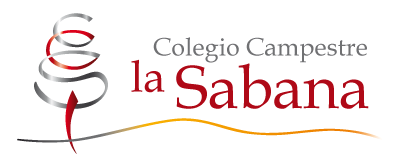 Puente de Piedra, Madrid – Cundinamarca, Mayo 24 de 2017De: Colegio Campestre La Sabana.Para: Padres de Familia y/o Acudientes.Que la paz y el calor familiar aniden a sus hogares hoy y siempre.Asunto: Cronograma InstitucionalINFORMACIÓN:ENCUENTRO DEPORTIVO INTERCOLEGIAL entre Colegio Militar Rafael Reyes y Colegio Campestre La Sabana (Únicamente Equipo y Docente de Educación Física). 26 de mayo de 2017. Jean Class $ 1.000 por estudiante.DIRECCIÓN DE GRUPO: 07 de Junio de 2017. Tema: “Día del Campesino y del Medio Ambiente”. Campaña de reciclaje por grados.EVALUACIONES FINALES DEL SEGUNDO CICLO: del 05 al 09 de Junio de 2017 en el siguiente horarioPara la presentación de los exámenes finales es indispensable estar a Paz y salvo por todo concepto con la InstituciónENTREGA DE NOTAS A SECRETARÍA: VIERNES 09 DE JUNIO DE 2017. Antes de las 03:00 PMHORARIO PRUEBAS SUPÉRTATE CON EL SABERJunio 05: 3°  		Junio 06: 5°  		Junio 07: 7° 	Junio 08: 9°OLIMPIADAS ESCOLARES Y ENGLISH DAY: 10 de junio de 2017.APOYO Y REFUERZO ESCOLAR: 12 al 14 de Junio de 2017, en las áreas de MATEMÁTICAS, ESPAÑOL E INGLÉS (Reciba posteriormente el horario)RECESO ESCOLAR: del 15 de Junio al 30 de Junio de 2017. INGRESO A CLASES: 04 de Julio en el horario habitual.ENTREGA DE INFORMES ACADÉMICOS DEL SEGUNDO CICLO: 08 de Julio de 2017Nota: Para la presentación de los exámenes finales es indispensable estar a Paz y Salvo por todo concepto.El Colegio Campestre La Sabana les desea bendiciones durante el receso escolar en Familia.Cordialmente,Rectoría.LUNES 05 DE JUNIOMARTES 06 DE JUNIOMIÉRCOLES 07 DE JUNIOJUEVES 08 DE JUNIOVIERNES 09 DE JUNIOMATEMÁTICASCIENCIAS SOCIALESESPAÑOLINGLÉSCIENCIAS NATURALESCONTABILIDADEMPRENDIMIENTOEDUCACIÓN FINANCIERADIBUJOARTÍSTICAFRANCÉSÉTICARELIGIÓNTECNOLOGÍAED. FÍSICAFÍSICAQUÍMICA